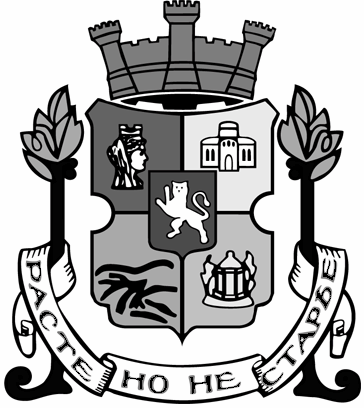 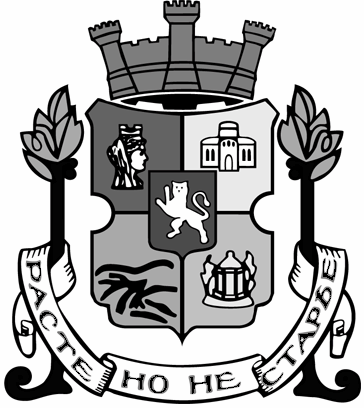 Изх. № ...........................................ДОГ-Н ЕЛЕН ГЕРДЖИКОВПРЕДСЕДАТЕЛ НА СТОЛИЧЕНОБЩИНСКИ СЪВЕТД О К Л А ДОт Десислава Билева, зам. – кмет на Столична общинапо направление „Зелена система, екология и земеползване“и Дончо Барбалов, зам. – кмет на Столична община по направление „Финанси и здравеопазване“Относно: План-сметка за дейностите по събиране, извозване, обезвреждане в депа или други съоръжения на битовите отпадъци и за поддържане на чистотата на териториите за обществено ползване за 2021г.;Размер на таксата за битови отпадъци за жилищни и нежилищни имоти на предприятия и граждани за 2021г.Уважаеми г-н Герджиков,Уважаеми общински съветници,На основание чл. 66, ал. 1 от Закона за местните данъци и такси и чл. 18, ал. 2 от Наредбата за определяне и администриране на местни такси и цени на услуги, предоставяни от Столична община, внасяме за разглеждане и одобрение проект на план-сметка за 2021г. и предложение за размер на таксата за битови отпадъци за 2021г. Съгласно посочените нормативни разпоредби, Столичен общински съвет определя годишния размер на таксата за битови отпадъци поотделно за всяка дейност, въз основа на одобрена план-сметка за необходимите разходи във връзка с извършване на дейностите по събиране, извозване, обезвреждане в депа или други съоръжения на битовите отпадъци, както и за поддържане чистотата на териториите за обществено ползване. Основа за определяне на таксата за битови отпадъци за недвижимите имоти на гражданите и жилищните имоти на предприятията е данъчната им оценка, а за нежилищните имоти на юридическите лица – тяхната отчетна стойност, по смисъла на Закона за местни данъци и такси. На предприятията е предоставена и възможност да заплащат таксата според заявеното от тях количество битови отпадъци, съобразно вида и броя на съдовете за съхраняване и честотата на извозване (чл.23 от НОАМТЦУПСО). Допуска се и пряко договаряне за услугата по събиране и извозване на битовите отпадъци с фирми, регистрирани по реда на Закона за управление на отпадъците (чл.24 от НОАМТЦУПСО). На горните основания за 2020 г. са подадени 4 816 бр. декларации по чл.23 и са издадени 2 304 бр. заповеди по чл.24 от наредбата.Към 30.09.2020г. постъпленията от такса битови отпадъци са 147 510 хил. лв. за текущата година и 32 746 хил. лв. за минали години (недобори). Докладът е структуриран в три части, както следва:Отчет за изпълнение на План-сметка за 2020г. по чл. 66 от Закона за местните данъци и такси, одобрена с Решение №52 по Протокол №5 на СОС от 30.12.2019г.;Проект на план-сметка за 2021г. по чл. 66 от Закона за местните данъци и такси;III.   	Предложение за размер на такса битови отпадъци за 2021г.	Първите две части са разработени от направление „Зелена система, екология и земеползване“, а третата част от направление „Финанси и здравеопазване“.Отчет за изпълнение на План-сметка за 2020г. по чл. 66 от Закона за местните данъци и такси, одобрена с Решение №52 по Протокол №5 на СОС от 30.12.2019г.Общите разходи съгласно одобрената план-сметка за 2020г. за осигуряване на дейностите по управление на битовите отпадъци, включително събиране, транспортиране, проучване, проектиране и изграждане на нови съоръжения, предварително третиране, обезвреждане, както и за поддържане чистотата на териториите за обществено ползване, възлизат на 217 166 644 лв. Най-много средства (почти 40%) са предназначени за поддържане на чистотата на териториите за обществено ползване. На следващо място с бюджет от 67 млн. лв. са дейностите по събиране и транспортиране на битовите отпадъци. Разходите за проучване, проектиране, изграждане, поддържане, експлоатация, закриване и мониторинг на депата за битови отпадъци или други инсталации или съоръжения за обезвреждане, рециклиране и оползотворяване на битови отпадъци, вкл. отчисленията по чл.60 и 64 от ЗУО, са планирани в размер на 60,16 млн. лв. Разпределението на средствата по основните дейности е показано на фигурата по-долу.Фиг. 1. План-сметка на Столична община за 2020г. по компоненти	Към 30.09.2020г. са извършени разходи в размер на 155 279 478 лв., което е 71,5% от планираните разходи. По отделните компоненти на план-сметката отчетеното изпълнение е показано на фигурата по-долу:Фиг. 2. Изпълнение на план-сметката на Столична община за 2020г. към 30.09.2020г.Изпълнението на разходите към 30.09.2020г. е представено подробно в Приложение №1. 1. Изпълнение на разходите за събиране на битовите отпадъци и транспортирането им до депа и други съоръжения за третирането им към 30.09.2020г.	Общата стойност в план-сметката за 2020 г. на средствата за дейностите по събиране и транспортиране на битови отпадъци е 67 000 000 лв., от които до 30.09.2020г. са изразходвани 51 015 179 лв. (76,14%), което е с 1 082 973 лв. повече, спрямо същия период на 2019г.Информация за количествата събрани и транспортирани битови отпадъци от точки за събиране, по реда на чл. 23, чл. 26 и чл. 27 от Наредбата за определяне и администриране на местни такси и цени на услуги, предоставяни от Столична община, и едрогабаритни отпадъци (ЕГО) от домакинствата по години е представена в диаграмата по-долу.Фиг. 3. Тенденция в количествата отпадъци (битови и ЕГО) 2015-2019г.1.1. Разходи за събиране и транспортиране на битови отпадъци и биоотпадъци от точки за събиране до съоръженията за третиране и обезвреждане на територията на Столична община към 30.09.2020г.Изпълнението на разходите за събиране и транспортиране на битови отпадъци и биоотпадъци от точки за събиране до съоръженията за третиране и обезвреждане на територията на Столична община към 30.09.2020г. е 76% от предвидените в план-сметката 60 000 000 лв. за цялата 2020г. Сумата на извършените разходи е 45 596 747 лв. (Приложение № 1.1).1.2. Разходи за разделно събиране на едрогабаритни отпадъци (ЕГО) от домакинствата от общия поток битови отпадъци. За дейностите по събиране и транспортиране на едрогабаритни отпадъци (ЕГО) за 2020г. са планирани разходи в размер на 7 000 000 лв. До 30.09.2020г. на площадка „Враждебна“ са предадени 64 226,75 тона, което е с 16% повече спрямо същия период на 2019г. Разходите възлизат на 5 418 432 лв.2. Изпълнение на разходите за проучване, проектиране, изграждане, поддържане, експлоатация, закриване и мониторинг на депата за битови отпадъци или други инсталации или съоръжения за обезвреждане, рециклиране и оползотворяване на битови отпадъци, включително отчисленията по чл. 60 и 64 от ЗУО към 30.09.2020г.В тази дейност са включени разходите за:Третиране на битови отпадъци, в т.ч. финансиране на дейностите по експлоатацията и поддръжка на инсталациите за биологично третиране на площадка „Хан Богров“, завода за МБТ и депониране на битовите отпадъци на депо „Садината“.  Обезвреждане на битовите отпадъци – депониране на битови отпадъци, в т. ч. мониторинг на депата за битови отпадъци и отчисления по Закона за управление на отпадъците.Проучване, проектиране, изграждане и закриване на депата за битови отпадъци.Съгласно одобрената план-сметка за 2020г., планираните средства за горецитираните дейности възлизат на 60 159 444 лв. Информация за изпълнението на изразходваните средства е представена в Приложения № 1.2 и № 1.3.2.1. Изпълнение на разходите за третиране на битовите отпадъци към 30.09.2020г.Направените разходи включват дейности  по експлоатация и поддръжка на инсталациите за биологично третиране „Хан Богров”, завода за МБТ, мониторинг,  експлоатация и поддръжка на депо ”Садината“ и пречиствателната станция за отпадъчни води, транспорт и оползотворяване на отпадъци (Приложение № 1.2). Общата стойност в план-сметката за 2020г. на средствата за дейностите по третиране на битови отпадъци е 29 000 000 лв., от които до 30.09.2020г. са изразходвани 21 994 033 лв. (76 %). Разпределението на извършените разходи по инсталации е показано на фигурата по-долу:Фиг. 4. Разпределение на извършените разходи до 30.09.2020г. по инсталации, лв.В периода от 01.01.2020г. до 30.09.2020г. в завода за МБТ са приети 289 231 тона смесени битови отпадъци. Обработени са 288 396 тона отпадъци, което е с 3 177 тона повече спрямо същия период на миналата година, и са постигнати следните общи резултати:54 983 тона предадено RDF гориво по заявки на циментови заводи, което е със 7 780 тона повече от миналата година; 27 577 тона отделени рециклируеми отпадъци, което е с 645 тона повече; 72 480 тона предадени примеси с цел оползотворяване, което е с 12 028 тона по-малко; 87 678 тона загуби (редуцирана влажност от процес биосушене на МБТ), което е с 376  тона по-малко; 	Общо депонираният отпадък на депо за неопасни отпадъци за периода 01.01.2020 г. до 30.09.2020 г. е 46 278 тона, което съпоставимо със същия период на 2019 г. е по-малко с 1 721 т.Резултатите от работата на инсталацията на биологично третиране на площадка „Хан Богров“ са следните:Количеството третирани биоотпадъци до 30.09.2020 г. е 15 500 тона (хранителни отпадъци 6 451 т и зелени отпадъци 9 049 т)Количеството произведен компост до 30.09.2020 г. е 8 586 тона, което е с 1 239 тона повече, спрямо същия период на 2019 г. Цената на 1 тон компост е 7.2 лв. с ДДС.2 238 MWh електроенергия (с 397 MWh повече спрямо същия период на 2019 г.).Столична община предоставя безвъзмездно до 10 кг. компост, произведен от ИБТ „Хан Богров“, на всички физически и юридически лица, които са заплатили такса битови отпадъци. От началото на 2020г. на жители на Столична община, заплатили такса за битови отпадъци, са раздадени 15 тона безплатен висококачествен компост, а за периода от 2015г. насам са раздадени 114 тона.От 01.01. до 30.09.2020г. са постигнати следните общи резултати:242 718 тона за оползотворяване и рециклиране (84% от общото количество на третираните отпадъци); над 17 млн. лв. спестени разходи за отчисления по Закона за управление на отпадъците;708 821 лв. приходи от продажба на рециклируеми материали (хартия, метали, пластмаса и стъкло);61 548 лв. приходи от продажба на компост; 553 888 лв. приходи от произведена електроенергия от БиоЕЦ „Хан Богров“; 138 562  лв. др. приходи.Фиг. 5. Дял на депонирани и оползотворени ( в т.ч. и рециклирани) отпадъци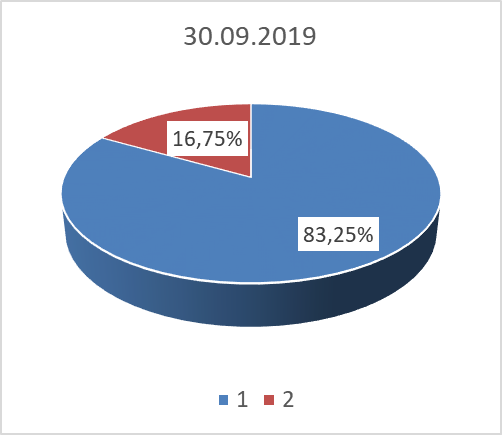 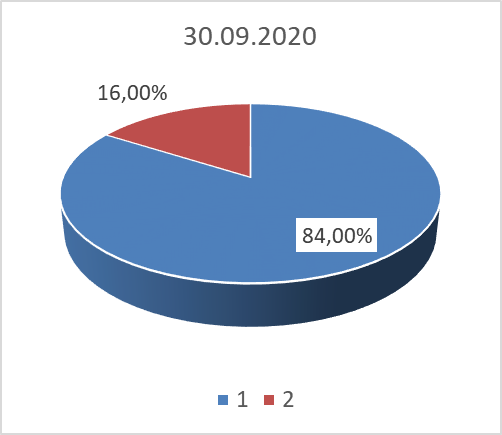 2.2. Разходи за обезвреждане на битови отпадъци чрез депониране, включително отчисленията по чл. 60 и 64 от ЗУО. Съгласно план–сметката за 2020г. за дейностите по обезвреждане на битови отпадъци на депо „Долни Богров“, поддръжка и мониторинг на съоръженията в кв. „Суходол“ и депо „Долни Богров“, включително отчисленията по Закона за управление на отпадъците (ЗУО), са планирани разходи в размер на 11 021 590 лв., от които до 30.09.2020г. са изразходвани 5 557 172,37 лв.  (50.42% от заложената в план–сметката сума за 2020г.). Разходите за отчисления по чл.60 и чл. 64 от ЗУО са планирани в съответствие с изискванията на Наредба № 7 от 19.12.2013 г. за реда и начина за изчисляване и определяне размера на обезпеченията и отчисленията, изисквани при депониране на отпадъци, където размерът на отчисленията по чл.64 за 2020г. беше определен на 95 лв./тон, но впоследствие с изменение на Наредбата размерът на отчисленията беше намален на 69 лв./тон. За първите два месеца на годината са внесени отчисления по 95 лв./тон. Разликата ще бьде приспадната от платените суми. Разходите за отчисленията за 2020г. са 69 лв./тон, спрямо 57 лв./тон за 2019г. Отчисленията за закриване и следексплоатационни грижи на депото за неопасни отпадъци  на площадка „Садината” (чл. 60 от ЗУО)  са 4,04 лева/тон и 4,77 лева/тон на площадката в с. „Долни Богров”, които са определени в съответствие с изискванията на Наредба № 7 от 19.12.2013 г. за реда и начина за изчисляване и определяне размера на обезпеченията и отчисленията, изисквани при депониране на отпадъци.Съгласно одобрената план-сметка за 2020г., очакваните разходи за отчисления по чл.60 и чл.64 от ЗУО са в размер на 8 422 0550 лв., от които до 30.09.2020г. разходите за отчисления по ЗУО са в размер 4 128 507,10  лв. в т.ч. за депонирания отпадък през м.12.2019 г. Направените отчисления за депонирания отпадък в периода до 30.09.2020 г. са на стойност 3 895 415 лв. За периода до 30.09.2020г., разходите за обезвреждане на битови отпадъци на депо „Долни Богров“, поддръжка и мониторинг на съоръженията за обезвреждане (депо „Долни Богров“ и депо „Суходол“) са в размер на 1 428 665,27 лв. Съотношението на количествата оползотворени (в т.ч. рециклирани) към депонирани отпадъци по години в тона е представено на диаграмата по-долу.Фиг. 6. Тенденции в депонираните и оползотворените отпадъци (т).Разходи за проучване, проектиране, изграждане, закриване на депата за битови отпадъци към 30.09.2020г.Справка за всички изпълнени проекти и дейности, финансирани със собствени средства от такса битови отпадъци, е представена в Приложение № 1.3. Планираните средства в план-сметката за 2020г. за тези разходи възлизат на 20 137 854 лв., разпределени както следва:Фиг. 7. Структура на разходите за проучване, проектиране, изграждане, закриване на депата за битови отпадъци, одобрени с план-сметката за 2020г. (лв.)По отделните обекти са извършени следните дейности:Изграждане на център за биомаса. Предвид процедура по изпълнение на Заповед №РА50-20/16.01.2019 г. на Гл. архитект на Столична община за служебно изработване проект на подробен устройствен план-изменение на улична регулация и план за регулация и застрояване на имота, избран за площадка на Център за биомаса с пелетизираща инсталация – ПИ с идентификатор 16448.7841.51 по КККР, с. Горни Богров, местност Селището, район „Кремиковци“, с Решение №149 на Столичен общински съвет от 30.04.2020 г. за актуализация на бюджета на Столична община за 2020 година, предвидените средства за изграждането му са намалени с 800 000 лв. от планираните средства, в размер на 1 000 000 лв.След получаване на одобрения подробен устройствен план, консултантът – „Софинвест“ ЕООД ще изготви предложение – идеен проект за изграждане на производствена линия за пелети, вкл. необходимата инфраструктурна обезпеченост, с количествено-стойностни сметки по уедрени показатели и Техническа спецификация (съгласно ЗОП) за: проектиране (работен проект) и изграждане на инсталация (Център за биомаса) за производство на дървесни пелети клас АІ, дървесен чипс и мулч, център за раздаване на дърва за огрев, складови площи и готова продукция, административна сграда, покривна фотоволтаична инсталация, зарядна колонка за електрически превозни средства. Проект за „Надграждане и рекултивация на депо „Долни Богров“ :Общата стойност на възложените за изпълнение дейности през 2020г., за надграждане и рекултивация на депо Долни Богров е 2 916 666,66 лв. без ДДС, съответно 3 500 000 лв. с ДДС. За периода от 01.01.2020г. до 30.09.2020г. са извършени дейности на стойност 1 505 086 лв. с ДДС.От началото на 2020 г. до настоящия период в Клетка № 3 е положен изцяло горния изолационен екран, изпълнена е газоуловителната система и частично е засипана със земни маси. Доизградена е втора земна дига в Клетка № 1, като е положена дренажно- хидроизолационната система по външните откоси  на първа и втора земна диги. Изградено е допълнително трасе на експлоатационния път за качване на следващо ниво.Проект „Рекултивация и надграждане на Депо „Садината“— Клетка № 1 и Клетка № 2.За периода от 01.01.2020 г. до 30.09.2020 г. са извършени дейности за проекта на стойност 171 190,03 лв. с ДДС. Извършените СМР в Клетка № 1 и Клетка № 2 включват:  Изграждане на Дига № 3 от заклинен камък, полагане на изолационен пакет, запръстяване и изграждане на системата за атмосферни води. По Дига № 2 е изпълнена биологична рекултивация.Проект „Закриване и рекултивация на депо „Суходол“ По отношение на I-ви етап на депо за неопасни отпадъци „Суходол“ през 2020 г. на основание чл.14, ал.1, т.5 от Закона за обществените поръчки, се сключи Договор № СОА20-ДГ55-214/02.04.2020 г. между Столична община – Възложител и „Чистота Искър“ ЕАД – Изпълнител, за изпълнение на дейности по обект: „Закриване и рекултивация  на депо за неопасни отпадъци „Суходол“ – ПЪРВИ ЕТАП“. Общата стойност на дейностите по договора е 3 451 982,19 лв. без ДДС, съответно 4 142 378,63 лв. с ДДС. По отношение на II-ри етап на депото през 2020 г. са изпълнени всички предвидени в работния проект строително-монтажни дейности и има издадено Разрешение за ползване № СТ-05-558/24.07.2020 г. за въвеждане в експлоатация на строеж: „Закриване и извършване на рекултивацията на депо за неопасни отпадъци „Суходол“ - II-ри етап, втора и трета клетка и съпътстваща инфраструктура“.Изграждане на Клетки 3 и 4 на депо „Садината“През 2020 г., след проведена процедура по реда на Закона за обществените поръчки, се сключи Договор №СОА20-ДГ55-263/07.05.2020 г. между Столична община – Възложител и „Еко Садината 2020“ ДЗЗД – Изпълнител с предмет: „Изграждане на Интегрирана система от съоръжения за третиране на битовите отпадъци на Столична община – Депо за неопасни отпадъци „Садината“ І-ви етап, Изграждане на Клетка №3 и Клетка №4“. Срокът за изпълнение на строително-монтажните работи е 420 календарни дни. Общата стойност на договора е 18 206 920,33 лв. без ДДС, съответно 21 848 304,40 лв. с ДДС. Към настоящия момент е изплатен аванса по договора в размер на 2 730 000 лв. с ДДС, както и аванса по договора със строителни надзор на обекта в размер 10 493,70 лв. с ДДС или общо за проекта  2 740 493,70 лв. с ДДС.Програма от мероприятия за подобряване на техническата и инженерната инфраструктура и качеството на живот в район "Кремиковци"- кв. "Враждебна" и район "Сердика"При първоначално планирани средства в план-сметката за 2020 г. в размер на 1 000 000 лв., с Решение №149 от 30.04.2020 г. на Столичен общински съвет за актуализация на бюджета на Столична община за 2020 година, сумата е намалена на 200 000 лв. (по 100 000 лв. за двата района). Общо изпълнените разходи по тази програма към 30.09.2020 г. възлизат на 365 589 лв. 3. Изпълнение на разходите за поддържане на чистотата на териториите за обществено ползване към 30.09.2020г. Съгласно план-сметката за 2020г. за тези дейности са планирани общо 85 200 000 лв. Разпределението на разходите е представено в Приложение №1.4.3.1. Лятно почистване.За осигуряване на разходите за дейност “Лятно почистване” за 2020г. са планирани средства в размер на 58 900 000 лв. До 30.09.2020 г. изразходваните средства са в размер на 47 364 197 лв., от които:27 798 186 лв. за лятно улично почистване (76,16 % от предвидените в план – сметката за 2020г. 36 500 000 лв.), както следва: Табл. 1. Фактурирани средства по дейности за лятно почистване към 30.09.2020г.За периода са изметени ръчно 969 982,483 дка, а механизирано – 284 212,227 дка. За същия период са измити чрез автоцистерна с маркуч 63 701,543 дка и чрез автоцистерна с дюзи – още 160 597,504 дка. Общо машинно измитите площи за деветмесечие са с 39 % повече (или с 63 200 дка) спрямо миналата година. Извършването на дейностите, предвидени в летните оперативни планове, е целогодишно в зависимост от метеорологичните условия, като за оставащите 3 месеца ще бъдат усвоени и останалите средства за лятно улично почистване в размер на 8 701 814 лв. Информация за общата измита/изметена площ в дка, за периода от януари до септември спрямо същия период на 2019г. е представена в диаграмите по-долу.Фиг. 8. Тенденции в машинното почистване на обществените територии.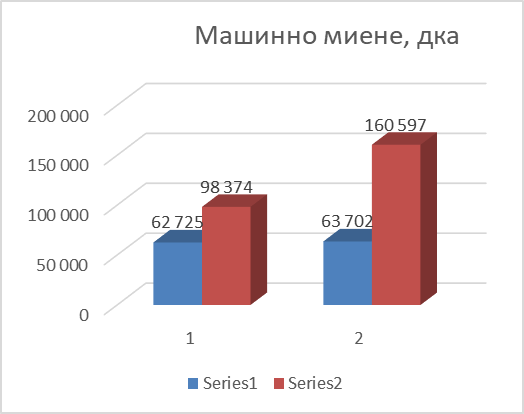 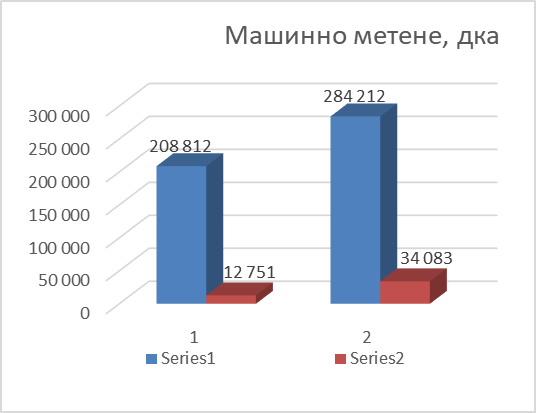 Други разходи за почистване до 30.09.2020г.:Почистване на алеи, тротоари, и други места за обществено ползване, в т.ч. отводнителни шахти и други – 306 910,92 лв. Биологично и битово почистване на обекти от зелената система на Столична община – 10 590 100 лв. Биологично и битово почистване на междублокови пространства, районни  градинки и зелени площи, техническо обезпечаване и повишаване капацитета на звената за озеленяване и увеличаване на интензитета на поддържане – 8 669 000  лв. 3.2. Зимно почистване и поддържане.	В план-сметката за 2020г. са планирани 26 300 000 лв., от които в периода до 30.09.2020г. са изразходвани  21 000 508 лв., както следва:За зимно улично почистване от заложените 17 000 000 лв. са изразходвани 13 091 973,68 лв. За зимно поддържане и почистване на пътищата в Природен парк “Витоша“ и републиканските пътища в границите на гр. София за 2020 г. при планирани  7 000 000 лв. изразходваните средства възлизат на 5 672 518,49 лв.За зимно почистване на общинските пътища на територията на Столична община са планирани 2 300 000 лв. Изразходваните средства са в размер на 2 236 016 лв. В план-сметката за 2020г. са заложени и средства за издръжка на Столичен инспекторат в размер на 4 807 200 лв., представляващи 50% от общите разходи за издръжката на Столичен инспекторат, от които за периода до 30.09.2020 г. са изразходвани  3 175 006 лв. (66%).II. План - сметка за 2021 г. по чл. 66 от Закона за местните данъци и таксиЗа финансовото осигуряване на пълния обем на дейностите по събиране, извозване и обезвреждане в депа или други съоръжения на битовите отпадъци, проектиране и изграждане на нови инсталации, както и за поддържане на чистотата на териториите за обществено ползване през 2021 г., са необходими средства в размер на 220 364 002 лв. (Приложение № 2, Приложение № 2А), разпределени както следва:1. Събиране на битовите отпадъци, в това число едрогабаритни и биоотпадъци, и транспортирането им до депа и други съоръжения за третирането им.Планираните средства за събиране и транспортиране на битови отпадъци през 2021г. възлизат на 73 000 000 лв., които са разпределени както следва: 1.1. За събиране и транспортиране на битови отпадъци и биоотпадъци от точки за събиране до съоръженията за третиране и обезвреждане на територията на Столична община са предвидени 65 000 000 лв., в това число 2 728 771 лв. за събиране и транспортиране на битовите отпадъци на основание чл. 23 от Наредбата за определяне и администриране на местни такси и цени на услуги, предоставяни от Столична община (Приложение № 2.1). Общото количество събрани и транспортирани отпадъци нараства в периода 2016-2019 г. от 333 996 тона до 369 360 тона, или с близо 11%. До края но 2020 г. е прогнозирано събиране и транспортиране на битови отпадъци в размер на 363 650 тона, което е с около 4 000 тона по-малко от 2019 г. 1.2. Разделно събиране на едрогабаритни отпадъци (ЕГО) от домакинствата от общия поток битови отпадъци – 8 000 000 лв. 2. Проучване, проектиране, изграждане, поддържане, експлоатация, закриване и мониторинг на депата за битови отпадъци или други инсталации или съоръжения за обезвреждане, рециклиране и оползотворяване на битови отпадъци, включително отчисленията по чл. 60 и 64 от ЗУО.2.1. Третиране на битови отпадъциЗа финансиране на разходите по третиране на отпадъците са планирани средства в размер на 30 782 000 лв., в това число за дейности по експлоатация и поддръжка на инсталациите за биологично третиране „Хан Богров” и Завода за МБТ, мониторинг,  експлоатация и поддръжка на депо ”Садината“ и пречиствателната станция за отпадъчни води (ПСОВ) на площадка „Садината“. Общият размер за разходите включва средства за заплати на персонала, издръжка на ОП „СПТО“, в това число разходи за електричество, вода, горива, материали и консумативи, механизация, транспорт и оползотворяване на отпадъци, придобиване на дълготрайни материални активи и др., представени в Приложение № 2.3.  През 2021 г. се планира да бъдат третирани до около 410 000 тона смесени битови отпадъци и 25 200 тона биоотпадъци в ИБТ „Хан Богров”. Прогнозните приходи за 2021 г. от продажба на продукти и предоставяни от ОП „СПТО“ услуги, се предвиждат в приблизителен размер между 1,5 млн. лв. и 2,13 млн. лв.2.2. Обезвреждане на битови отпадъци чрез депониране, включително отчисленията по чл. 60 и 64 от ЗУО: За осигуряване на дейностите за обезвреждане чрез депониране на битови отпадъци, поддръжка и мониторинг на съоръженията на депо „Суходол“ и депо „Долни Богров“, включително отчисления по Закона за управление на отпадъците, през 2021 г. са необходими общо 9 039 600 лв., както следва:- обезвреждане на битови отпадъци – 82 950 лв.- поддръжка и мониторинг на съоръженията на депо „Суходол“ и депо „Долни Богров“ – 2 500 000 лв.- отчисления по чл.60 и 64 от ЗУО – 6 456 650 лв.Фиг. 9. Структура на разходите за обезвреждане на отпадъци през 2021г.В съответствие с разпоредбите на чл. 60 и 64 от ЗУО са предвидени 6 456 650 лв. за заплащане на отчисления за депониране на отпадъци на общинско депо за неопасни отпадъци по сметка на РИОСВ - София. Разходите за отчисления по чл. 64 от ЗУО за 2021 г. са планирани при 82 лв./тон, съгласно Наредба за изменение и допълнение на Наредба № 7 от 2013 г. за реда и начина за изчисляване и определяне размера на обезпеченията и отчисленията, изисквани при депониране на отпадъци (обн., ДВ, бр.111 от 2013 г.; изм., бр. 7 от 2017 г., изм бр.26 от 22.03.2020 г.), спрямо 69 лв./тон за 2020 г. Отчисленията за закриване и следексплоатационни грижи на депото за неопасни отпадъци  на площадка „Садината” (чл. 60 от ЗУО) са 4,04 лв./тон и 4,77 лв./тон на площадката в с. “Долни Богров”.2.3. Проучване, проектиране, изграждане, поддържане, закриване на стари депаЗа дейността са планирани 13 900 000 лв., подробно описани в Приложение № 2.2. 3. Поддържане чистотата на териториите за обществено ползване:Планираните средства са в размер на 88 400 000 лв. За изпълнение на оперативните планове по видове дейности, по райони, съгласно договорите с изпълнителите, са предвидени средства, както следва:3.1. Лятно почистване:В обхвата на лятното почистване са включени следните видове дейности на стойност 62 100 000 лв., в това число: Лятно улично почистване – 39 200 000 лв.За изпълнение на оперативните планове по видове дейности, по райони, съгласно договорите с изпълнителите са предвидени, както следва:- Предвижда се, чрез автоцистерна с маркуч, да бъдат измити 5 пъти годишно улиците с МГТ, улици с ОЗ и ВК улици, велоалеи в обхвата на тротоарите и др. места за обществено ползване – общо 95 495 дка и чрез миене с автоцистерна с дюзи с кратност 24 пъти годишно да бъдат измити всички улици - 290 390 дка.  Фиг. 10. Прогноза за механизирано миене чрез автоцистерна с маркуч, дка- При механизираното метене на улици /улични платна/ и площади, средните кратности за извършване на дейността са 22 пъти месечно за периода от м. март до м. ноември. Предвижда се да бъдат изметени машинно 360 213 дка улични платна и площади.- Предвижда се механизирано метене на 65 000 дка тротоари и велоалеи.Почистване на алеи, тротоари и други места за обществено ползване, в т.ч. отводнителни шахти, почистване на мантинели, пътни знаци и други – 600 000 лв.Биологично и битово почистване на обекти от зелената система на Столична община – 13 500 000 лв., за запазване на интензитета и качеството на поддържане и почистване на обектите от зелената система.Биологично и битово почистване на междублокови пространства, районни  градинки и зелени площи – 8 800 000 лв., за специализираните звена в районите, които извършват косене и почистване, като се запазва децентрализацията на дейностите и интензитета на поддържане на междублоковите пространства и растителността в тях.3.2. Зимно почистване:Необходимите средства за 2021 г. са в размер на 26 300 000 лв., в това число:Зимно улично почистване – 17 000 000 лв.Зимно поддържане и почистване на пътищата в Природен парк “Витоша“ и поддържане на републиканските пътища в границите на гр. София – 7 000 000 лв.Зимно почистване на общинските пътища на територията на Столична община – 2 300 000 лв.4. Други разходи:Издръжка и заплати на Столичен инспекторат – за издръжка и заплати на Столичен инспекторат са необходими 10 484 804 лв. В план-сметката за 2021 г. са заложени 5 242 402 лв. от необходимите средства, а останалите ще бъдат планирани в бюджета на СО.III. Размер на такса битови отпадъци за 2021 г. за жилищни и нежилищни имоти на граждани и предприятияНа основание чл.66, ал.1 от Закона за местните данъци и такси (ЗМДТ), такса битови отпадъци за 2021 г. се определя в съответствие с необходимите разходи за осигуряване на услугите по събиране и извозване на битовите отпадъци, обезвреждането им в депа или други съоръжения, както и за поддържане на чистотата на териториите за обществено ползване. Таксата се определя за всяка услуга поотделно, респ. таксата за битови отпадъци се състои от три компонента, включващи цената на съответните услуги.Наредбата за определяне и администриране на местни такси и цени на услуги, предоставяни от Столична община, предвижда три възможности за определяне размера на таксата:В съответствие с количеството битови отпадъци /чл. 23 от наредбата/, когато същото може да бъде установено.Методът е приложим за нежилищните имоти на предприятията, включени в границите на районите с организирано сметосъбиране и сметоизвозване. Тези имоти се обслужват от Столична община чрез изпълнители, на които е възложено извършване на съответните дейности. В този случай частта от таксата, която съответства на разходите за събиране и извозване на битовите отпадъци и за обезвреждането им в депа или други съоръжения (първите два компонента на таксата) се изчислява съобразно средствата, необходими за обслужване на един съд с определен обем за една година при честота на извозване един път седмично. Третият компонент на таксата – за поддържане на чистотата на териториите за обществено ползване - се определя пропорционално в промили върху отчетната стойност на имота.При условията на пряко договаряне за услугата по събиране и извозване на битовите отпадъци /чл. 24 от наредбата/.За нежилищните имоти на предприятията е създадена възможност услугата за събиране и извозване на битовите отпадъци да се предоставя чрез пряко договаряне със специализирани фирми, регистрирани по реда на Закона за управление на отпадъците (ЗУО). За тази услуга юридическите лица заплащат директно на обслужващите фирми, а на Столична община дължат такса, формирана на база на останалите два компонента -  за обезвреждане на битовите отпадъци в депа или други съоръжения и за поддържане на чистотата на териториите за обществено ползване.Пропорционално в промили върху основа, определена от Столичен общински съвет.През 2021 г. за нежилищните имоти на предприятията, извън случаите на чл. 23 и чл. 24 от наредбата, за жилищните имоти на предприятията и за имотите на гражданите, таксата за битови отпадъци ще се определя пропорционално в промили.Видно от данните в предходната част на доклада, за осигуряване на дейностите по управление на битовите отпадъци в план-сметката за 2021 г. са предвидени 220 364 002 лв., което е с 3 197 358 лв. повече от заложените в план-сметката за 2020 г. средства. От тях:73 000 000 лв. за услугата по събиране на битовите отпадъци и транспортирането им до депа или други съоръжения за обезвреждане, което е с 6 000 000 лв. /9%/ повече спрямо средствата по план - сметката за тази дейност за 2020 г.;53 721 600 лв. за проучване, проектиране, изграждане, поддържане, експлоатация, закриване и мониторинг на депата, инсталациите и съоръженията за обезвреждане на битовите отпадъци, рециклиране и оползотворяване, вкл. отчисленията по чл.60 и 64 от ЗУО или с 6 437 844 лв. /10.7%/ по-малко спрямо планираните за 2020 г. средства;88 400 000 лв. за поддържане на чистотата на териториите за обществено ползване, което е с 3 200 000 лв. /3.8%/ повече спрямо 2020 г.;5 242 402 лв. други разходи за осъществяване на контрол по предоставяне на горните услуги, което е с 435 202 лв. /9.1%/ повече спрямо 2020г.Посочените дейности се финансират чрез събраните средства за такса битови отпадъци, дължима от лицата по чл. 11, във връзка с чл. 64 от ЗМДТ.Определянето на размера на таксата за битови отпадъци следва да бъде извършено, като се вземат предвид нарастването на разходите в план-сметката за 2021 г. спрямо 2020 г., динамиката на данъчните оценки на имотите на гражданите, респективно отчетните стойности на нежилищните имоти на предприятията, с оглед обезпечаване на услугите по събиране и извозване на битовите отпадъци, обезвреждането им в депа и/или други съоръжения и поддържане на чистотата на териториите за обществено ползване. Предлага се размерът на таксата за битови отпадъци за 2021 г. да бъде определен при условията на чл.8, ал.3 от Закона за местните данъци и такси. Съгласно цитираната разпоредба, размерът на таксата може да не възстановява пълните разходи на общината по предоставяне на определена услуга, когато общинският съвет реши, че това се налага за защита на обществения интерес, като в този случай разликата между разходите и размера на таксата е за сметка на други общински приходи. Прилагането на тази норма ще позволи запазване размера на таксата за битови отпадъци и през следващата година, което ще е в съответствие с принципа за социална и икономическа поносимост и ще създаде по-оптимални условия за събираемост на таксата.Предвид горното, е целесъобразно размерът на таксата за битови отпадъци за 2021 г. да се запази, като при необходимост разходите в план-сметката за 2021 г. се дофинансират от други приходи в общинския бюджет.В контекста на цялостното изложение се предлага размерът на таксата за битови отпадъци за 2021 г. и разпределянето по компонентите да е както следва:1.6 ‰ върху данъчната оценка за недвижимите имоти на гражданите и жилищните имоти на предприятията, от които:- 0.53 ‰ за събиране и извозване на битовите отпадъци;- 0.39 ‰ за обезвреждане в депа или други съоръжения на битовите отпадъци;- 0.68 ‰ за поддържане на чистотата на териториите за обществено ползване.10 ‰ върху отчетната стойност за нежилищните имоти на предприятията, от които:- 3.30 ‰ за събиране и извозване на битовите отпадъци;- 2.40 ‰ за обезвреждане в депа или други съоръжения на битовите отпадъци;- 4.30 ‰ за поддържане на чистотата на териториите за обществено ползване.Предлага се през 2021 г. да се запази непроменена, спрямо 2020 г., стойността на таксата за събиране и извозване на битовите отпадъци за 1 съд, за 1 година, в лева, при честота на извозване 1 път седмично, за предприятията, упражнили правото си по чл. 23 от Наредбата за определяне и администриране на местни такси и цени на услуги, предоставяни от Столична община.Предвид изложеното и на основание чл.21, ал.1, т.7 и ал.2 от Закона за местното самоуправление и местната администрация, чл.66, ал.1 от Закона за местните данъци и такси и чл.18, ал.2 от Наредбата за определяне и администриране на местни такси и цени на услуги, предоставяни от Столична община, предлагаме Столичен общински съвет да приеме и одобри план-сметка за дейностите по събиране, извозване и обезвреждане в депа или други съоръжения на битовите отпадъци и за поддържане на чистотата на териториите за обществено ползване за 2021 г., както и размер на такса битови отпадъци за жилищните и нежилищни имоти на предприятия и граждани за 2021 г., съгласно приложения проект за решение.Приложения: Приложения № 1, 1.1, 1.2, 1.3, 1.4. Приложения № 2, 2.1, 2.2, 2.3, 2А.Приложение № 3.Проект на решение.Приложение А - План сметка по чл. 66 от ЗМДТ за 2021 г.Приложение Б - Размер на такса битови отпадъци за 2021 г. за предприятия, упражнили правото си по чл. 23 от Наредбата за определяне и администриране на местни такси и цени на услуги, предоставяни от Столична община, на 1 съд за 1 година в лева, при честота на сметоизвозване 1 път седмично.Лятно почистване на територии за обществено ползванеФактурирани средства по дейности към 30.09.2020 г.Събиране и транспортиране на отпадъци от улични кошчета3 652 875 лв.Ръчно метене на тротоари, улични платна, алеи, спирки МГТ, пешеходни подлези, надлези и др.15 446 677 лв.Механизирано метене на улични платна и площади2 005 152 лв.Механизирано метене на тротоари, алеи и други места за обществено ползване180 120 лв.Ръчно почистване на пътното платно от отпадъци, като наноси, пясък, пръст и др.8 030 лв.Механизирано почистване на пътното платно от отпадъци, като наноси, пясък, пръст и др.219 лв.Миене с автоцистерна с маркуч на улици, тротоари, площади и алеи3 820 819 лв.Миене с автоцистерна с дюзи на улици и площади 2 222 533 лв.Ръчно метене на подлези320 632 лв.Миене на подлези141 130 лв.ВСИЧКО27 798 186 лв.